Aujourd’hui, mardi 24 mars, je te propose…Une dictée de cinq mots (au choix de l’adulte qui te la fais, parmi les listes de mots dans le petit cahier noir) : ………………………………………. 	………………………………………. 	……………………………………….………………………………………. 		………………………………………. Du calcul : Des multiplications : 6 x 4 = …………..			9 x 3 = …………..			5 x 5 = …………..		7 x 7 = …………..14 x 3 = …………..		12 x 5 = …………..		17 x 2 = …………..	25 x 4 = …………..	Multiplier par une dizaine/une centaine ronde : Avant de commencer, va regarder la vidéo explicative (j’ai mis le lien 1  dans l’article). C’est fait ? alors tu peux lire le petit article « Multiplier par d/c » → fiche 1Calc. Il est à découper et à coller à la fin du cahier rouge, dans la boîte à outil, en-dessous de « Multiplier par 10/par 100 ».Tu peux maintenant t’exercer : 6 x 30 = …………..	7 x 400 = …………..	8 x 50 = …………..	20 x 300 = …………..12 x 40 = …………..	8 x ………….. = 160	50 x ………….. = 150	………….. x 200 = 1 200	De la Géométrie : 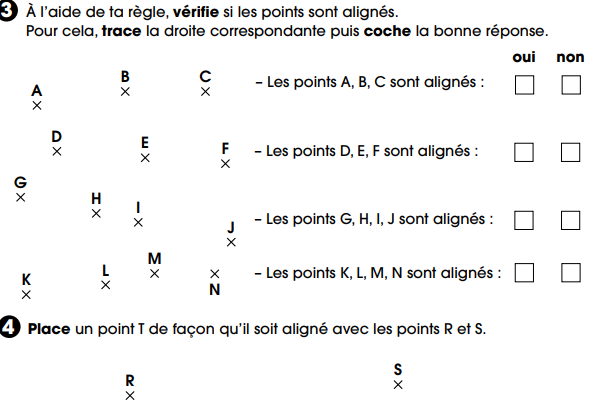 La fiche de lecture suivie « Journal d’un chat assassin » → Tu peux en profiter pour t’entraîner à la lecture à voix haute(fiche 4 JCA)Bon travail, et à demain !